Newspaper IndexA monthly publication of newspaper’s articlesFromBusiness Recorder, Daily Times, Dawn, Pakistan Observer, The Tribune, The Nation and The News Compiled byHafiz Habib ur Rehman Deputy Chief Librarian, Circulation Section, P.U.LibraryDr. Azhar Rasheed Deputy Chief Librarian, Oriental Section, P.U.LibraryDr. Hamid AliSenior Librarian, Oriental Section, P.U. LibraryShafiq Ur RehmanSenior Librarian, Oriental Section, P.U. LibraryMs. Iram Zakir Senior Librarian, Oriental Section, P.U. LibraryMs. Sakina BashirLibrarian, Serials Section, P.U.LibraryMehtab Yahya Librarian, Circulation Section, P.U. LibraryPublished byPunjab University Library© 2022 Dr. Haroon Usmani Chief Librarian Punjab University Library, LahorePrefacePunjab University Library is providing an indexing service “Newspaper’s index”. This is a monthly publication of newspaper articles published in famous local and foreign newspapers. Since January 2005 library is also providing this index on internet. Library is offering the current index as well as the archives and a cumulative index on our website pulibrary.pu.edu.pk,  In addition to that, hard and soft copies of the indices are also available in the Serials section of the Library.Contents are divided in two categories, Pakistan and the other World. Furthermore both of the categories have their sub-contents arranged alphabetically under various subjects. Indexed entries are further arranged under author alphabetically within their relevant subjects. Indexed entries provide bibliographic information about the articles. The scope, arrangement, format and abbreviations used in the index are as under.Scope:	This Index covers Six major English newspapers "Dawn, The Nation, The News, Business Recorder, Pakistan Observer and Daily Times".Bibliographical Information:It is a subject index; Entries in each subject have been arranged alphabetically by author.Sample entry: Faisal Bari. "An uncertain career path." Dawn, 16 December, 2016, p.8Author:	Only Christian author’s names are inverted in their  family name e.g. Roy C. Macridis will be inverted as Macridis, Roy C.Title:	Complete title of the article is in double quotes “Title: subtitle” while sub-title (if any) is separated with colon ( : ).Publisher:	Name of the news paper e.g. The NationDate of Publication: Abbreviated month and year of publication are printed in the Format ”1 May. 2016,”Page No:	Regular pages are indicated as p.7, while pages having a specific category name are indexed as, “Business & Economics Review. IV”Dr. Muhammad Haroon Usmani Chief LibrarianPunjab University Newspaper IndexVol. 21, No.09, September, 2022Contents SummaryArticles Index(6-23)E-Journals Databases/E-Books(25-26)Foreign Research Journals (27-28)Articles IndexDetailed ContentsAccountabilityHafiz Ahsaan Ahmad Khokhar. "Impact of NAB amendments: Future anti-corruption strategy" Pakistan Observer, 22 September-2022, p.5AgricultureDaud. "Smallholder agriculture - emergence of production clusters" The Tribune, 2 September-2022, p.15Mushtaq Ahmad Jan. "The case for hydropower" Pakistan Observer, 25 September-2022, p.5Mushtaq Ahmad Jan. "The case for hydropower" Pakistan Observer, 24 September-2022, p.5Agriculture-WorldJames J. Zogby. "The challenge for democrats" The Nation, 30 September-2022, p.06Banking & FinanceM Bilal. "Beyond the IMF what s PDM s economic plan?" The Tribune, 4 September-2022, p.14Malik Muhammad Ashraf. "The IMF bailout" The Nation, 02 September-2022, p.06Amna Umar Khan. "Banking for women" The Nation, 20 September-2022, p.06 Banking & Finance World Dr Pervez. "The IMF needs to do more" The Tribune, 2 September-2022, p.14Sinead Cruise, Iain Withers. "Europe s banks dim lights as they brace for winter blackout" Business Recorder, 08 September-2022, p.06Biography and Autobiography Ashraf Jehangir Qazi. "One as beautiful as you" Dawn, 30 September-2022, p.06Attiya Munawer. "Imaginary privatisation" Pakistan Observer, 12 September-2022, p.5Dr Muhammad Khan. "Tribute to Syed Ali Shah Geelani" Pakistan Observer, 2 September-2022, p.4F.S. Aijazuddin. "The royal rub" Dawn, 22 September-2022, p.07Muhammad Ali Siddiqi. "Jinnah and Gandhi" Dawn, 11 September-2022, p.07Naveed Aman Khan. "The charismatic Queen Elizabeth-II" Pakistan Observer, 11 September-2022, p.4Shahnoor Waqas Malik. "BBZ-A shining star of Bhutto family" Pakistan Observer, 21 September-2022, p.5Waqar K Kauravi. "Farewell, Brig Ahmed (SJ)" The Nation, 19 September-2022, p.06Biography and Autobiography World Andleeb Abbas. "Leadership by Trust" Daily Times, 04 September-2022, p.A4Harlan Ullman. "President Elizabeth Mountbatten Windsor" Daily Times, 19 September-2022, p.A4Joe Jackson. " Black spider  letters, Diana divorce: Charles s biggest scandals" Business Recorder, 10 September-2022, p.06Paul Handley. "Gorbachev and Reagan: a friendship that ended the Cold War" Business Recorder, 02 September-2022, p.06Syed Mohammad. "Must we mourn the late queen of England?" The Tribune, 16 September-2022, p.14Business. Atta ur Rahman. "For high-tech exports" The News, 28 September-2022, p.6Dr Abdus Sattar Abbasi. "Global race of unicorns" Pakistan Observer, 27 September-2022, p.4Hamad Obaid Al Zaabi. "The UAE, an ideal investment destination" Pakistan Observer, 2 September-2022, p.5Ikram Sehgal. "Family business in  Pakistan-IV" Pakistan Observer, 30 September-2022, p.4Ikram Sehgal. "Family business in Pakistan The ghost of Mahbub-ul-Haq" Pakistan Observer, 9 September-2022, p.4Ikram Sehgal. "Family business in Pakistan" Pakistan Observer, 2 September-2022, p.4Ikram Sehgal. "Family business in Pakistani-III" Pakistan Observer, 23 September-2022, p.4Ikram Sehgal. "The Houses of Habibs, Adamjees and Saigols" Pakistan Observer, 16 September-2022, p.4Tasneem Noorani. "Hold on tight" Dawn, 26 September-2022, p.07Business World Yasir Habib Khan. "Pakistan Warming Up to France" Daily Times, 27 September-2022, p.A5China Akhtar Khan. "China s Indo-Pacific aspirations" The Nation, 25 September-2022, p.06Arooj Saghir. "CPEC and development" The Tribune, 20 September-2022, p.14Azhar. "Myths around BRI" The Tribune, 24 September-2022, p.15Dr Haroon Sheikh. "New wave of anti-China propaganda and reality" Pakistan Observer, 13 September-2022, p.5Dr Mehmood-UL-Hassan Khan. "Strategic importance of SCO 2022" Pakistan Observer, 17 September-2022, p.4Dr Mehmood-UL-Hassan Khan. "UNHRC s report on Xinjiang: Flaws & Fallacies" Pakistan Observer, 3 September-2022, p.4Dr Muhammad Khan. "A broader dimension of CPEC" Pakistan Observer, 30 September-2022, p.4Dr Muhammad Khan. "Pakistan and SCO: Challenges and prospects" Pakistan Observer, 19 September-2022, p.5Imran. "When coups are also made in China" The Tribune, 15 September-2022, p.14Jai Kumar Dhirani. "Taiwan: A geopolitical hotspot" The Nation, 15 September-2022, p.06M Jahanzeb Butt. "SCO Summit: Shanghai spirit" Pakistan Observer, 22 September-2022, p.5Nong Rong. "China stands with Pakistan in fighting floods" The Tribune, 30 September-2022, p.14Sultan M Hali. "What to expect from 20th Congress of CPC?" Pakistan Observer, 11 September-2022, p.4Sultan M Hali. "Xi Jinping: The governance of China, Vol-IV" Pakistan Observer, 25 September-2022, p.4Yasir Habib Khan. "China s flood aid makes a difference" The Nation, 10 September-2022, p.06Crimes Farid A Malik. "Crimes of the state" The Nation, 20 September-2022, p.06Lubna Jerar Naqvi. "Crimes don t Stop in Natural Disasters" Daily Times, 10 September-2022, p.A5Muhammad Ahsan Kureshi. "Erroneous hurt" The Nation, 10 September-2022, p.06Muna Khan. "Role reversal" Dawn, 11 September-2022, p.07Current Issues Abbas Nasir. "This is generosity" Dawn, 04 September-2022, p.06Ali Afzal Sahi. "Resilient infrastructure for a sustainable future" The Tribune, 20 September-2022, p.15Ali Hassan. "Disasters and apathy" The Tribune, 4 September-2022, p.14Andleeb Abbas. "Does hypocrisy have an expiry date?" Daily Times, 25 September-2022, p.A4Attiya Munawer. "Where is the aid to flood victims?" Pakistan Observer, 28 September-2022, p.5Daud. "Lessons we did not learn from the 2010 floods" The Tribune, 13 September-2022, p.15Dr Ali. "Floods, the press and democracy" The Tribune, 12 September-2022, p.14Dr Imran Batada. "Generation Alpha" The News, 30 September-2022, p.6Dr Imran Batada. "Generation Alpha" The News, 30 September-2022, p.6Dr Karim Khan. "Post - flood food crisis" The Tribune, 21 September-2022, p.14Dr Karim Khan. "Post-Floods Rehabilitation" Daily Times, 21 September-2022, p.04Dr Khalid. "The aftermath of rain and floods in Pakistan" The Tribune, 28 September-2022, p.15Dr Moonis. "Why is crisis decision-making adaunting task?" The Tribune, 18 September-2022, p.15Dr Muhammad Babar. "Is foreign aid good for Pakistan?" The Tribune, 27 September-2022, p.15Dr Rana Jawad. "Floods and aftermath" The Tribune, 17 September-2022, p.14Dr Rana Jawad. "Have a heart: have a truce!" The Tribune, 24 September-2022, p.14Dr Syed Akhtar. "Our flood (mis) management" The Tribune, 7 September-2022, p.15Dr Zia Ahmed. "Flood Waters: Poetics and Politics" Daily Times, 08 September-2022, p.A4F.S. Aijazuddin. "King in waiting" Dawn, 15 September-2022, p.07Farhan. "Can dams avoid floods?" The Tribune, 5 September-2022, p.14Farid A Malik. "Flood damage report" The Nation, 13 September-2022, p.06Hafeez Khan. "Serve Headwinds in Pakistan" Daily Times, 18 September-2022, p.A5Hajrah Mumtaz. "Word up" Dawn, 04 September-2022, p.07Inam ul. "Floods, aftermath and way forward" The Tribune, 1 September-2022, p.15Inam ul. "Mega flood - 2022, effects and mitigation strategy" The Tribune, 15 September-2022, p.15Jazib. "Economic impact of floods in Pakistan" The Tribune, 8 September-2022, p.14Kamran. "Untold miseries of the flood victims" The Tribune, 12 September-2022, p.14Kiyya Baloch. "Balochistan s flood - not so natural" The Tribune, 28 September-2022, p.14M Alam Brohi. "Alarming Situation in the Country" Daily Times, 05 September-2022, p.A4Mahir Ali. "After the queen" Dawn, 14 September-2022, p.07Maleeha Lodhi. "The age of uncertainty\" Dawn, 19 September-2022, p.06Memoona Qazi. "Food insecurity" The News, 6 September-2022, p.6Mosharraf Zaidi. "Addressing Pakistan s  loss and damage" The News, 6 September-2022, p.7Muhammad Hamid. "Rebuilding and the limits of technology" The Tribune, 27 September-2022, p.14Muhammad Hamid. "The microcosm" The Tribune, 13 September-2022, p.14Muhammad Wajahat Sultan. "Rebuilding post-flood society in Pakistan" Pakistan Observer, 19 September-2022, p.4Muhammada Hansi. "A Crisis of Unthinkable Proportion" Daily Times, 06 September-2022, p.A5Rafia Zakaria. "Iran and the hijab" Dawn, 28 September-2022, p.06Rafia Zakaria. "The crown and the colony" Dawn, 14 September-2022, p.06Raoof Hasan. "One country, conflicting charters" The News, 9 September-2022, p.6Shahzaib Hassan. "What does the Politicisation of Government College Lahore Imply?" Daily Times, 30 September-2022, p.A5Shakeel Ahmed. "Policy insights on disaster risk reduction" The Tribune, 26 September-2022, p.14Talat. "The incredible humanitarians and our incorrigible politics" The Tribune, 28 September-2022, p.15Umair Javed. "Trust the state?" Dawn, 05 September-2022, p.06Waseem Shabbir Arain. "Corrup disaster funds" The Nation, 18 September-2022, p.07Zehra Waheed. "Scale of destruction" Dawn, 04 September-2022, p.07Current Issues WorldFrederic Mousseau and Ana Gaitan-Uribe. "Destructive policies" The News, 30 September-2022, p.7Binoy Kampmark. "A new policy" The News, 28 September-2022, p.7Dr Naazir Mahmood. "A volatile region" The News, 25 September-2022, p.6Dr Imran Khalid. "Truss  challenges" The News, 21 September-2022, p.6Dr Christian. "A life of duly and service" The News, 19 September-2022, p.6Andrew Mitrovica. "Imperial farce" The News, 16 September-2022, p.6Dr Ramesh Kumar Vankwani. "Remembering the queen" The News, 16 September-2022, p.6Mir Adnan Aziz. "The king s burden" The News, 16 September-2022, p.6Sam Pizzigati. "Inequality connection" The News, 13 September-2022, p.7Dr Imran Khalid. "London Bridge is down" The News, 13 September-2022, p.6Robert Hunziker. "Incompatible relationship" The News, 10 September-2022, p.7Somdeep Sen. "Dishonest broker" The News, 9 September-2022, p.7Hashim Ali. "Huawei ICT competition cultivating new talent" Pakistan Observer, 22 September-2022, p.5Syed Qamar Afzal Rizvi. "Tribute to an undying legacy" Pakistan Observer, 22 September-2022, p.4Farkhanda Shahid Khan. "Pinnacle of a trailblaser: Queen Elizabeth-II" Pakistan Observer, 20 September-2022, p.5Kanwar M Dilshad. "Queen remained a symbol of stability for C wealth countries" Pakistan Observer, 17 September-2022, p.5Defense Ali Afzal Sahi. "The Military Cog" Daily Times, 07 September-2022, p.A4Ali Anwar. "1965 War and Laurels of Pakistani Nation" Daily Times, 04 September-2022, p.A4Ali Anwar. "System of Meritocracy in Pak Army" Daily Times, 18 September-2022, p.A4Dr Muhammad Khan. "Evolving geostrategic scenario and Pak security" Pakistan Observer, 12 September-2022, p.5Dr Muhammad Khan. "Sino-us ties: Analysing potential conflicts in Pacific" Pakistan Observer, 5 September-2022, p.5Kamila Hyat. "The return of militancy" The News, 29 September-2022, p.6Masud Ahmad Khan. "Chain of tunnels and railway tracks in IIOJK" The Nation, 12 September-2022, p.06Masud Ahmad Khan. "Pakistan Army - a source of national pride" The Nation, 26 September-2022, p.06Muhammad Yasir. "Redefining national security" The Nation, 24 September-2022, p.06Raashid Wali Janjua. "Sixth of September - our finest hour" The Tribune, 6 September-2022, p.15Rizwan Ghani. "Appointment of new Army Cheif" Pakistan Observer, 8 September-2022, p.5Syed Qamar Afzal Rizvi. "Role of cyberspace in national security" Pakistan Observer, 8 September-2022, p.4Tariq Aqil. "New Chief of Army staff why this controversy?" Pakistan Observer, 11 September-2022, p.5Zahid Hussain. "Selecting the army chief" Dawn, 07 September-2022, p.06Economy Aasim Sajjad Akhtar. "Whats to be done?" Dawn, 2 September-2022, p.07Abbas Nasir. "The worst of times" Dawn, 11 September-2022, p.06Abdul Basti Alvi. "Financial crisis" Pakistan Observer, 15 September-2022, p.5Ahsan Munir. "The charter of economy" The Nation, 14 September-2022, p.06Aizaz Ahmad Chaudhry. "Commodity crunch" Dawn, 23 September-2022, p.07Ammar Habib Khan. "Costs of a natural disaster" The News, 4 September-2022, p.6Anjum Ibrahim. "The pledges versus reality" Business Recorder, 26 September-2022, p.06Anjum Ibrahim. "The rupee fall continues" Business Recorder, 19 September-2022, p.06Anjum Ibrahim. "Understanding IMF" Business Recorder, 05 September-2022, p.06Beelam Ramzan. "Depoliticizing the economy" The News, 10 September-2022, p.6Dean Baker. "Controlling inflation" The News, 22 September-2022, p.6Dean Baker. "Controlling inflation" The News, 22 September-2022, p.6Dean Baker. "Interest hikes" The News, 28 September-2022, p.6Dr Abid Qaiyum Suleri. "Mr Dar and Triple-C challenge" The News, 29 September-2022, p.7Dr Gohar Ejaz. "Achieving  $50bn  textile exports in 4 years" Business Recorder, 06 September-2022, p.06Dr Hafiz A Pasha. "FY2022-23: IMF s BoP projections" Business Recorder, 06 September-2022, p.06Dr Hafiz A Pasha. "IMF s macroeconomic projections for FY23" Business Recorder, 13 September-2022, p.06Dr Hafiz A Pasha. "Improvement in balance of payments" Business Recorder, 27 September-2022, p.06Dr Hassan Daud Butt. "An autumn for economic forethoughts" Pakistan Observer, 16 September-2022, p.5Dr Karim Khan. "On the Economic Costs of Floods" Daily Times, 07 September-2022, p.A4Dr Khaqan Hassan Najeeb. "Beyond the charter of economy" The News, 11 September-2022, p.6Dr Muhammad Uzair Mukhtar. "Flood and disease" The News, 10 September-2022, p.6Dr Omer Javed. "Floods, debt, and SDRs" Business Recorder, 30 September-2022, p.06Dr Pervez. "The fourth coming of Dar" The Tribune, 30 September-2022, p.14Dr Qaisar Rashid. "The IMF s Disclosure" Daily Times, 06 September-2022, p.A4Dr Shahnaz Khan. "Thinking about a charter of economy" The News, 26 September-2022, p.7Durdana. "The impact of Ishaq Dar s return" The Tribune, 29 September-2022, p.15Faisal Bari. "On different trajectories" Dawn, 16 September-2022, p.06Farhat Ali. "IMF s questionable approach to govts" Business Recorder, 24 September-2022, p.04Farhat Ali. "The IMF report" Business Recorder, 10 September-2022, p.04Huzaima Bukhari, Dr Ikramul Haq, Abdul Rauf Shakoo. "Dar, diplomacy & economic viability - I" Business Recorder, 30 September-2022, p.06Huzaima Bukhari, Dr Ikramul Haq, Abdul Rauf Shakoo. "IMF, floods & economy" Business Recorder, 02 September-2022, p.06Iftekhar A Khan. "Huge Government, Small Economy" Daily Times, 15 September-2022, p.A4Imran Malik. "A nation let down" The Nation, 17 September-2022, p.07Imran. "Corruption alumni are homecoming" The Tribune, 29 September-2022, p.14Ishrat Husain. "Economic prospects of Gilgit-Baltistan" The News, 30 September-2022, p.7Ishtiaq Ali. "Destruction, death & deluge must lead to debt write - off" The Tribune, 10 September-2022, p.14Javaid Jehangir. "Prudent Public Expenditure Management" The Nation, 26 September-2022, p.07Kamal Monnoo. "Looming recession in 2023" The Nation, 07 September-2022, p.07Kamal Monnoo. "Ruling the world through a monetary instrument" The Nation, 28 September-2022, p.07Kamal Monnoo. "Wake-up call" The Nation, 21 September-2022, p.07Khalid Bhatti. "Economic scorecard" The News, 20 September-2022, p.6Muhammad Amir Rana. "Trade with enemies" Dawn, 04 September-2022, p.06Muhammad Azfar Ahsan. "SEZs - investments for future" Business Recorder, 01 September-2022, p.06Muhammad Faisal Mushtaq Dar. "History of taxation: a perspective" Business Recorder, 28 September-2022, p.06Muneeb Sikander. "Calamities, debt crisis, growth: prospects - I" Business Recorder, 28 September-2022, p.06Naveed Ahmed. "Pakistan seeks economic stability" Pakistan Observer, 26 September-2022, p.5Parvez Rahim. "Labour settlements" Dawn, 06 September-2022, p.07Raana Kanwal. "High inflation and poor people" Pakistan Observer, 25 September-2022, p.5Rashid A Mughal. "Fighting the inflation" Pakistan Observer, 24 September-2022, p.4Riaz Riazuddin. "Our economic potential" Dawn, 08 September-2022, p.06S. Akbar Zaidi. "A pyrrhic victory" Dawn, 01 September-2022, p.06Shahab Jafry. "Dar-dollar parity? Really?" Business Recorder, 29 September-2022, p.06Shahab Jafry. "No way around another recession?" Business Recorder, 15 September-2022, p.06Shahid Mehmood. "Why do we go to the IMF?" Dawn, 23 September-2022, p.06Shahzad Sharjeel. "Soft panhandling" Dawn, 19 September-2022, p.07Syed Akhtar Ali. "Prices of POL products" Business Recorder, 11 September-2022, p.04Syed Shabbar  Zaidi. "Deemed rent-indeed, a bad law" Business Recorder, 14 September-2022, p.06Syed Shabbar  Zaidi. "Economy: no light at the end of the tunnel" Business Recorder, 07 September-2022, p.06Tahir Jahangir. "Export growth won t be easy from now on" Business Recorder, 14 September-2022, p.06Talat. "Where are we heading, the choice is ours!" The Tribune, 21 September-2022, p.15Zafar U. Ahmed. "The reality of foreign assistance" Dawn, 3 September-2022, p.06Zafar U. Ahmed. "Who should make policy?" Dawn, 22 September-2022, p.06Zeeshan Riaz. "Scope, challenges and future of e- Commerce in Pakistan" Pakistan Observer, 24 September-2022, p.5Economy WorldAli Imran Atta. "TTP Fracas in FATA" Daily Times, 02 September-2022, p.A4Andy Bruce, Lindsay Dunsmuir. "Britain s new vision leaves onlookers with nightmare" Business Recorder, 25 September-2022, p.04Andy Home. "Russian supply uncertainity weighs on aluminium market" Business Recorder, 24 September-2022, p.04Bobby Peak. "Unjust transition" The News, 12 September-2022, p.6Davide Barbuscia, Dhara Ranasinghe. "After feverish week, global investors lick wounds and brace for more chaos" Business Recorder, 26 September-2022, p.06Dr Hasnain Javed. "The Economic Cost of Colonialism" Daily Times, 22 September-2022, p.A5Dr Mehmood-UL-Hassan Khan. "Indonesian economic recovery & role of tourism, digitalisation" Pakistan Observer, 10 September-2022, p.4Dr Omer Javed. "Shocks and Pakistan s economy" Business Recorder, 09 September-2022, p.06Elie Wehbe, Jonathan Sawaya. "Money transfer firms replace banks in crisis-hit Lebanon" Business Recorder, 05 September-2022, p.06Eric Onstad. "EU, US step up Russian aluminium, nickel imports since Ukraine war" Business Recorder, 07 September-2022, p.06Jean-Philippe Lacour. "Crisis-hit German toilet paper maker turns to coffee grounds" Business Recorder, 19 September-2022, p.06Karen Brettell. "Credit markets see less risk of recession, earnings may challenge that" Business Recorder, 25 September-2022, p.04Karin Strohecker, Jorgelina do Rosario. "Embattled emerging markets face fresh pain from US rate hikes" Business Recorder, 28 September-2022, p.06Kevin Buckland, Rae Wee. " It s a car with broken brakes : investors see unrelencting yen descent" Business Recorder, 17 September-2022, p.04Lewis Krauskopf, David Randall. "Wall Street outlook darkens as grim inflation report tees up more Fed hawkishness" Business Recorder, 15 September-2022, p.06Marc Jones, Uditha Jayasinghe. "Sri Lanka has an ImF deal, now it courts China and India" Business Recorder, 07 September-2022, p.06Mark Ashwill. "Costs of growth" The News, 25 September-2022, p.7Richard Heinberg. "A golobal industrial economy" The News, 26 September-2022, p.6Thomas Escritt, Andreas Rinke. "Winds of change shift Germany s economic power northwards" Business Recorder, 13 September-2022, p.06Tom Westbrook, Rae Wee. "Asia s southern flank shines in fight vs surging dollar" Business Recorder, 09 September-2022, p.06Tom Westbrook. "Why the dollar s wrecking-ball rally is not done yet" Business Recorder, 15 September-2022, p.06Vidya Ranganathan. "Japan chasing its tail on yen intervention" Business Recorder, 24 September-2022, p.04Yoruk Bahceli. "European governments defy market volatility with green bond bonanza" Business Recorder, 16 September-2022, p.06Education Ali Hassan. "Knowledge and slavery" The Tribune, 11 September-2022, p.14Anjum Altaf. "Education for all?" Dawn, 16 September-2022, p.06Asghar Soomro. "Save education" Dawn, 21 September-2022, p.07Atta ur Rahman. "Distance learning" The News, 14 September-2022, p.6Atta ur Rahman. "Timely revival" The News, 17 September-2022, p.6Christina Wyman. "Misplaced priorities" The News, 13 September-2022, p.6Dr Abdus Sattar Abbasi. "Moderation for quality" Pakistan Observer, 8 September-2022, p.4Dr Abdus Sattar Abbasi. "Moderation for Quality" The Nation, 05 September-2022, p.06Dr Ayesha Razzaque. "Every job but their own" The News, 7 September-2022, p.6Dr Ayesha Razzaque. "Where did the teaching go?" The News, 22 September-2022, p.7Dr Ayesha Razzaque. "Where did the teaching go?" The News, 22 September-2022, p.7Dr Faizan Naqvi. "Bureaucratic varsities" The News, 15 September-2022, p.6Dr Imran Batada. "The future of NFTs" The News, 8 September-2022, p.6Dr Qaisar Rashid. "Reform the Army Medical Colleges" Daily Times, 27 September-2022, p.A4Dr Zia Ahmed. "Education in Pakistan and the Vision 2050" Daily Times, 29 September-2022, p.A5Faisal Bari. "Future at risk?" Dawn, 2 September-2022, p.06Faisal Bari. "Realism or pessimism?" Dawn, 30 September-2022, p.06Kamila Hyat. "Lessons in school reforms" The News, 15 September-2022, p.6Khalid Bhatti. "Climate justice" The News, 26 September-2022, p.6Muneer Ahmed Mirjat. "Annual Confidential Revenge in Higher Education institutions" Pakistan Observer, 23 September-2022, p.5Nabila Chaudhry. "Should it be Maslow or Bloom First?" Daily Times, 28 September-2022, p.A4Nazir A. Jogezai. "Early education" Dawn, 07 September-2022, p.07Neda Mulji. "Students well being" Dawn, 20 September-2022, p.07Zia ur Rahman. "Quality education and reviews" The Nation, 07 September-2022, p.06Education WorldAsad Tahir Jappa. "Learning from Finaland Model" Daily Times, 25 September-2022, p.A5Li Bijian. "China: modernisation of education" Business Recorder, 25 September-2022, p.04Manoj Kumar, Renju Jose, Shreya Jain. "Rural Indians join rush to study abroad as prospects dim at home" Business Recorder, 08 September-2022, p.06Rebekah Entralgo and Bella Devaan. "Teachers on strike" The News, 2 September-2022, p.7Environment Aasim Sajjad Akhtar. "Imperial ideology" Dawn, 16 September-2022, p.07Abbas. "Climate justice and reparations overdue" The Tribune, 17 September-2022, p.15Ahmad Ali Gul. "A flawed approach" Dawn, 17 September-2022, p.06Aisha Khan. "Race against time" Dawn, 27 September-2022, p.07Alec Connon and Arielle Swernoff. "Climate chaos" The News, 6 September-2022, p.7Ali Khizar. "Big businesses must rise to the occasion" Business Recorder, 12 September-2022, p.06Ali Tauqeer Sheikh. "Lossa nd damage" Dawn, 22 September-2022, p.06Ali Tauqeer Sheikh. "Reform, relief, resilience" Dawn, 08 September-2022, p.07Amanat Ali Chaudhry. "The climate threat" The News, 8 September-2022, p.7Aqdas Afzal. "Collapse of civilisations" Dawn, 23 September-2022, p.06Ayaz. "COP27: looking into prevalent climate disparity among nations" The Tribune, 23 September-2022, p.14Binoy Kampmark. "A false narrative?" The News, 1 September-2022, p.6Dr Abdus Sattar Abbasi. "Catastrophe or mismanagement" Pakistan Observer, 14 September-2022, p.4Dr Kanwar M Javed Iqbal. "Pledge for a green transition of maritime sector" Pakistan Observer, 29 September-2022, p.4Dr Omer Javed. "The flood catastrophe" Business Recorder, 02 September-2022, p.06Dr Ramesh Kumar Vankwani. "Flood crisis" The News, 2 September-2022, p.6Dr Shafqat Munir Ahmad. "Pakistan and the floods" The News, 1 September-2022, p.6Dr Shahnaz Khan. "What is to be done?" The News, 8 September-2022, p.6Dr Shoaib Baloch. "Realism & climate change" Pakistan Observer, 1 September-2022, p.5Durdana. "Disaster risk management and the turf war" The Tribune, 15 September-2022, p.15Farhan Bokhari. "Floods vs earthquakes" The News, 21 September-2022, p.6Farhan Bokhari. "Half a bailout?" The News, 7 September-2022, p.6Frank F Islam, USA. "Pak flood devastation requires an internatinal response" Pakistan Observer, 18 September-2022, p.5Ghazi Salahuddin. "What floods cant s wash away" The News, 4 September-2022, p.7Hafeez Khan. "Floods, Fires, Famine-Disaitres of Climate Change" Daily Times, 04 September-2022, p.A5Hamza Haroon. "Global action" The News, 1 September-2022, p.6Haya Fatima Sehgal. "Pakistan s climate emergency" Pakistan Observer, 3 September-2022, p.5Huma Yusuf. "Climate reparations" Dawn, 05 September-2022, p.07Imran. "Climate change and Islamabad" The Tribune, 11 September-2022, p.14Imtiaz Rafi Butt. "A historic flood crisis" Pakistan Observer, 20 September-2022, p.4Inam ul. "More on floods, aftermath and way forward" The Tribune, 8 September-2022, p.15Ishrat Husain. "Disaster and devolution" The News, 2 September-2022, p.7Jeffrey D Sachs. "Rich polluters" The News, 19 September-2022, p.6Juan Cole. "Flood crisis" The News, 3 September-2022, p.7Kamila Hyat. "Apocalyptic floods" The News, 2 September-2022, p.6Kamran. "Climate catastrophe and polarised Pakistan" The Tribune, 26 September-2022, p.14Kulsum Ahmed. "A climate blueprint" Dawn, 25 September-2022, p.06Kulsum Ahmed. "Prioritising Pakistan" Dawn, 12 September-2022, p.06M Shahrukh Shahnawaz. "Envirnomental justice" The News, 22 September-2022, p.6M Shahrukh Shahnawaz. "Environmental justice" The News, 22 September-2022, p.6Maha Qasim. "Climate and helath" Dawn, 29 September-2022, p.07Mahrukh Khan. "Unintended Consequences" The Nation, 04 September-2022, p.06Malik Amin Aslam Khan. "Time for climate reparations" The News, 22 September-2022, p.6Malik Amin Aslam Khan. "Time for climate reparations" The News, 22 September-2022, p.6Marvi Mazhar. "Ecological care" Dawn, 17 September-2022, p.07Maryam Zia Baloch. "Natures fury" Dawn, 3 September-2022, p.07Matthias Schmelzer and Aaroz Vansintja. "Degrowth is not austerity" The News, 21 September-2022, p.6Mohsin Hafeez, Wajid Rana and Claudia Ringler. "Climate action" The News, 19 September-2022, p.6Muhammad Hamid. "Displacement and dignity" The Tribune, 6 September-2022, p.14Muhammad Zahid Rifat. "Welfare initiatives" The Nation, 11 September-2022, p.06Mujeeb-ur-Rehman. "Recent climate catastrophe: A calamity or negligence" Pakistan Observer, 7 September-2022, p.5Naghmana Alamgir Hashmi. "Misery far and near" Pakistan Observer, 6 September-2022, p.4Naveed Aman Khan. "Flood havoc in Balochistan" Pakistan Observer, 4 September-2022, p.4Nighat Leghari. "Floods, funding and its fairness" Pakistan Observer, 9 September-2022, p.5Noman Ahmed. "Fragile environment" Dawn, 05 September-2022, p.07Nudrat Fatima. "Endangering Ecosystem: Do We Need Another Lesson?" Daily Times, 10 September-2022, p.A5Raja Rafi Ullah. "The complexity of climate change" The News, 22 September-2022, p.6Raja Rafi Ullah. "The complexity of climate change" The News, 22 September-2022, p.6Raja Shahzeb Khan. "One way Pakistan s monsoon calamity could worsen" Pakistan Observer, 7 September-2022, p.4Rashid A Mughal. "Rain & aftermath-nature s fury compounded by human errors" Pakistan Observer, 10 September-2022, p.4Riaz Mohammad Khan. "Ecocide crystal ball" Dawn, 29 September-2022, p.06Rida Tahir. "The climate IDP" The News, 20 September-2022, p.6Rina. "Clock is ticking..." The Tribune, 13 September-2022, p.14Safia Bano. "We are in it together" The News, 9 September-2022, p.6Sajad Jatoi. "Teh wretched of the earth" The Nation, 05 September-2022, p.06Sajjad Ahmad. "GB s vulnerability" Dawn, 12 September-2022, p.07Sakib Sherani. "The great wave" Dawn, 15 September-2022, p.06Sana Khosa. "Disaster orthodoxy in Pakistan" Dawn, 09 September-2022, p.06Sania Rasool Bhutto. "Dissecting climate disaster: what s the next step?" Business Recorder, 22 September-2022, p.06Sarwar. "Crookedness of electoral system" The Tribune, 6 September-2022, p.15Shah Fahad. "Adapt to climate change" Pakistan Observer, 9 September-2022, p.5Shahid Javed. "Pakistan and climate change" The Tribune, 26 September-2022, p.15Shahzad. "Why is climate change so devastating for us..." The Tribune, 23 September-2022, p.15Sharmila Faruqi. "Lives swept away" The News, 12 September-2022, p.6Shazia Nizamani. "Gender and disaster" Dawn, 08 September-2022, p.07Syed Nayyar Uddin Ahmad. "A clarion call to Antonio Guterres Secretary General of UNO" Pakistan Observer, 10 September-2022, p.5Syed Qamar Afzal Rizvi. "Climate change: Brewing challenges for Pakistan" Pakistan Observer, 1 September-2022, p.4Syed Wajahat Ali. "The planet s SOS call for climate justice" Pakistan Observer, 4 September-2022, p.5Syed Wajahat Ali. "The planet s SOS call for climate justice" Pakistan Observer, 3 September-2022, p.4Syeda Zahra Shah. "Do we need a glacial policy?" The Tribune, 22 September-2022, p.15Tariq Aqil. "Pakistan inundated by unprecedented floods" Pakistan Observer, 3 September-2022, p.5Tasneem Shafiq. "Deforestation and its repercussions: An overview" Pakistan Observer, 3 September-2022, p.5Themrise Khan. "Saviour complex" The News, 6 September-2022, p.6Umair Javed. "Insularity and breakdown" Dawn, 19 September-2022, p.06Waseem Shabbir. "Aid and disaster" Pakistan Observer, 13 September-2022, p.4Zafar Mirza. "Flood notes" Dawn, 09 September-2022, p.06Zaffar Junejo. "Housing for the dispossessed" The News, 8 September-2022, p.6zaman Bajwa. "The threat of climate change" The Nation, 22 September-2022, p.07Zarrar Khuhro. "Learning to fight" Dawn, 12 September-2022, p.07Zubeida Mustafa. "Flood aftermath" Dawn, 09 September-2022, p.7World Environment protection strategiesAlex Craven. "The climate solution" The News, 15 September-2022, p.7Asad Tahir Jappa. "Environmental Cost of Ukraine War" Daily Times, 11 September-2022, p.A5Dr Rakhshinda Perveen. "An Organized Crime: The Climate Emergency" Daily Times, 23 September-2022, p.A4Dr Rakhshinda Perveen. "Unequal People, Political Choices and Climate Change Impacts" Daily Times, 17 September-2022, p.A5Ella Ide. "Climate takes backseat in Italy vote despite extreme events" Business Recorder, 18 September-2022, p.06Gavin Maguire. "Germany energy transition needs faster CO2 cuts from autos, industry" Business Recorder, 20 September-2022, p.06Hammad Mehmood and Saud Bin Ahsen. "Carbon Market: Instrument for Climate Finance (Part I)" Daily Times, 14 September-2022, p.A5Hammad Mehmood and Saud Bin Ahsen. "Carbon Market: Instrument for Climate Finance (Part II)" Daily Times, 15 September-2022, p.A4Huzaima Bukhari. "Nature s Wrath, Human  Suffering" Daily Times, 03 September-2022, p.A4Jack Graham. "Why are nature protection funds not reaching indigenous people?" Business Recorder, 18 September-2022, p.06Juan Cole. "Climate crisis" The News, 20 September-2022, p.7Muhammad Rafay Waqar. "Global food security" The News, 3 September-2022, p.6Nina Chestney. "Coal rush! Energy crisis fires global hunt for polluting fuel" Business Recorder, 21 September-2022, p.06Nudrat Fatima. "Are We Ready?" Daily Times, 21 September-2022, p.A5Rosa Sulleiro. "Heatwave batters Spain s Mediterranean mussel crop" Business Recorder, 11 September-2022, p.04Sam Pizzigati. "Extreme heat" The News, 19 September-2022, p.7Sanam Mahoozi. "Will Iran s climate inaction fuel rising disaster threats?" Business Recorder, 27 September-2022, p.06Surendar Valasai. "A case for climate justice" The News, 3 September-2022, p.6Syed Wajahat Ali. "The Planet s SOS Call for Climate Justice" Daily Times, 02 September-2022, p.A5Ethnicity Atle Hetland. "The last queen" The Nation, 16 September-2022, p.07Government Aasiya Riaz. "Where stands the National Assembly?" The News, 18 September-2022, p.6Abdul Sattar. "Our collective callousness" The News, 28 September-2022, p.7Ali Hassan. "National integration and Pakistan" The Tribune, 25 September-2022, p.14Ali Khizar. "Snap elections can help arrest economic slide" Business Recorder, 19 September-2022, p.06Amir Hussain. "Inclusive governance" The News, 3 September-2022, p.6Ammar Habib Khan. "The fallacy of fixing prices" The News, 18 September-2022, p.6Anjum Ibrahim. "Floods continue to be ignored by IMF" Business Recorder, 12 September-2022, p.06Dr Abid Qaiyum Suleri. "How do we govern disaster" The News, 1 September-2022, p.7Dr Moonis. "Disaster management mechanism" The Tribune, 4 September-2022, p.15Dr Muhammad. "Reimagining, decolonising Pakistani cities" The Tribune, 1 September-2022, p.15Dr Muhammad. "State s responsivity - to project soft power of Islam" The Tribune, 18 September-2022, p.15Dr Muhammad. "Urban land: a resource curse in Pakistan" The Tribune, 10 September-2022, p.15Dr Omer Javed. "A world running towards recession" Business Recorder, 23 September-2022, p.06Dr Omer Javed. "Floods, food & debt crises, and 77th UNGA session" Business Recorder, 16 September-2022, p.06Dr Pervez. "Mega solar or small" The Tribune, 9 September-2022, p.14Dr Rafiq Chandio. "Inept governance" The News, 13 September-2022, p.6Dr Rakhshinda Perveen. "Disaster and Deception: Some Thoughts on the Current Flood Situation" Daily Times, 01 September-2022, p.A5Dr Ramesh Kumar Vankwani. "Preemptive action" The News, 30 September-2022, p.6Dr Saira Kazmi. "Devastating Post-Flood Situation in Pakistan" Daily Times, 27 September-2022, p.A4Dr Saira Kazmi. "The Aftermath of Pakistan s Catastrophic Floods" Daily Times, 06 September-2022, p.A4Dr Zia ul Haque Shamsi. "PAF: Past, present and future" The Nation, 02 September-2022, p.06Dr Zia ul Haque Shamsi. "Quaid s Quote Revisited" Daily Times, 26 September-2022, p.A5Farhat Ali. "Rising electricity tariffs: a fact-sheet" Business Recorder, 03 September-2022, p.04Farid A Malik. "Tears for my city" The Nation, 06 September-2022, p.06Fayyaz Salih Hussain. "Pakistan needs relief" The Nation, 03 September-2022, p.06Foqia Sadiq Khan. "Preparing for the floods" The News, 27 September-2022, p.6Frank F Islam, USA. "Flood Devastation Needs Effective Response" Daily Times, 13 September-2022, p.A4Ghania Usman. "National Gender Policy Framework 2022: Policy Critique (Part II)" Daily Times, 08 September-2022, p.A5Ghania Usman. "National Gender Policy Framework 2022: Policy Critique (Part III)" Daily Times, 13 September-2022, p.A5Hafeez Khan. "PM Sharif Better Focus on Floods!" Daily Times, 11 September-2022, p.A5Huzaima Bukhari, Dr Ikramul Haq, Abdul Rauf Shakoo. "Need for all-out reforms" Business Recorder, 09 September-2022, p.06Huzaima Bukhari, Dr Ikramul Haq, Abdul Rauf Shakoo. "Structural reforms" Business Recorder, 16 September-2022, p.06Huzaima Bukhari. "When Tragedy Strikes" Daily Times, 10 September-2022, p.A4I Hussain. "Looking for directions" The News, 17 September-2022, p.7Iftikhar Rashid. "Why can t Police Be Reformed? (Part I)" Daily Times, 29 September-2022, p.A4Iftikhar Rashid. "Why Can t Police be Reformed? (Part II)" Daily Times, 30 September-2022, p.A4Imran. "Shehbaz s sppech and climate change" The Tribune, 25 September-2022, p.14Imtiaz. "Collective failure and elephant in the room" The Tribune, 5 September-2022, p.15Kamran. "Shehbaz SCO and the conspiracy" The Tribune, 19 September-2022, p.14Kanwar M Dilshad. "ECP unable to hold LG polls in Punjab" Pakistan Observer, 10 September-2022, p.5Malik Muhammad Ashraf. "Back to the drawing board" The Nation, 23 September-2022, p.06Malik Muhammad Ashraf. "Man on a mission" The Nation, 30 September-2022, p.07Mashhood Hassan Azam Awan. "Right person for the right job" The News, 27 September-2022, p.6Mashhood Hassan Azam Awan. "The spirit of federalism" The News, 10 September-2022, p.6Mosharraf Zaidi. "Institutional overextension" The News, 20 September-2022, p.7Muhammad Hamid. "Resisting a xenophobic response" The Tribune, 20 September-2022, p.14Muhammad Omar Iftikhar. "We are sinking" The Nation, 06 September-2022, p.06Muhammad Sheroz Khan Lodhi. "Deregulating verus regulating oil prices" Business Recorder, 04 September-2022, p.04Muhammad Wajahat Sultan. "Rebuilding Post-Flood Society in Pakistan" Daily Times, 09 September-2022, p.A5Naila Saleh. "The net-metering remedy" The News, 17 September-2022, p.6Najm us Saqib. "Pakistan is here to stay" The Nation, 05 September-2022, p.07Raashid Wali Janjua. "Discipline: the new social contract" The Tribune, 30 September-2022, p.15Raoof Hasan. "Audio leaks implosion" The News, 30 September-2022, p.6S Nayyar Uddin Ahmad. "An open letter to Prime Minister" Pakistan Observer, 24 September-2022, p.4S Nayyar Uddin Ahmad. "Wake up call for immediate revolutionay steps to mitigate severe breach of flood security" Pakistan Observer, 16 September-2022, p.5Saad Rasool. "Kaptaan s appeal" The Nation, 04 September-2022, p.07Sahibzada Riaz. "Pakistan inflation in perspective" The Tribune, 13 September-2022, p.15Sara Danial. "Karachi s lost glory" The News, 21 September-2022, p.6Sara Danial. "Uniform planning and expanding Karachi" The Nation, 28 September-2022, p.06Shahab Jafry. "Sleepwalking into a nightmare" Business Recorder, 08 September-2022, p.06Shahab Jafry. "We have met the enemy..." Business Recorder, 22 September-2022, p.06Shahzad. "Choosing chiefs" The Tribune, 16 September-2022, p.15Syed Akhtar Ali. "Competitive power market - I" Business Recorder, 21 September-2022, p.06Syed Akhtar Ali. "Competitive power market - II" Business Recorder, 27 September-2022, p.06Syed Tariq ul Hassan. "Calamity Comes Again" Daily Times, 21 September-2022, p.A4Tariq Mahmood Awan. "Appointing a chief secratary" The Nation, 10 September-2022, p.07Tariq Mahmood Awan. "Creating a provincial police service" The Nation, 17 September-2022, p.06Tariq Mahmood Awan. "Dissecting the elite civil service" The Nation, 25 September-2022, p.07Zafar Masud, Sayem Ali. "Dealing with the post-flood recovery challenges" Business Recorder, 15 September-2022, p.06Zainab Naeem. "Floods in Pakistan; Response, Relief and Recovery" Daily Times, 02 September-2022, p.A4Zirgham Nabi Afridi. "Policymaking and elite monopoly" The News, 14 September-2022, p.7Zorain. "This is it" The Tribune, 21 September-2022, p.14Health Dr Aqib Sagheer. "Importance of physical Therapy" Pakistan Observer, 8 September-2022, p.5Dr Asif Maqsood Butt. "Response to rehab" Pakistan Observer, 13 September-2022, p.5Dr Jahanzeb Durrani. "Managing dry eyes, current concept" Pakistan Observer, 18 September-2022, p.5Farwa Ali Khan. "Cost of Living and General Health" Daily Times, 03 September-2022, p.A5Huma Khawar. "Covid vaccination" The Nation, 23 September-2022, p.06Jubel D Cruz, Mumbai. "Dengue fever" Pakistan Observer, 26 September-2022, p.5Khalil Ahmed Dogar. "Health levy on tobacco consumption" Pakistan Observer, 8 September-2022, p.5Khushi Khadim. "Less facilities in hospitals of rural areas" Pakistan Observer, 6 September-2022, p.5Muhammad Ali Falak. "Caught by the Climate" The Nation, 04 September-2022, p.06Nadeem Iqbal. "Rights of patients" The News, 12 September-2022, p.6Naveed Aman Khan. "The neuro cosmic brain" Pakistan Observer, 25 September-2022, p.4Prof Dr M Atif. "Adoption of FIP development goals to perk up pharmacy profession" Pakistan Observer, 10 September-2022, p.5Syed Mohammad. "Environmental protection vs environmental justice" The Tribune, 2 September-2022, p.14Zara Maqbool. "Silently suffering" The Nation, 15 September-2022, p.06Zofeen T. Ebrahim. "Whiter midwives?" Dawn, 25 September-2022, p.07World Health Issues James J. Zogby. "Without a vision, the poeple perish" The Nation, 24 September-2022, p.06History, Archeology, Geography & Travel Adrian A. Husain. "Wages of history" Dawn, 27 September-2022, p.07Dr Muhammad Khan. "Paying tribute to natiional martyrs" Pakistan Observer, 9 September-2022, p.4Human Rights Adnan Ali. "Disaster response and capacity" The Nation, 21 September-2022, p.06Asma Humayun. "Right to mental health" Dawn, 2 September-2022, p.06David Rosen. "Land of inequality" The News, 9 September-2022, p.6Dr Abdus Sattar Abbasi. "Transgender rights" Pakistan Observer, 21 September-2022, p.4Dr Abdus Sattar Abbasi. "Victim card" Pakistan Observer, 18 September-2022, p.4Dr Hafiz A Pasha. "Human Development Index: Pakistan falls" Business Recorder, 20 September-2022, p.06Dr Imran Khalid. "Floods in Pakistan: Looming humanitarian crisis" Pakistan Observer, 17 September-2022, p.5Dr M Ahmed Abdullah. "Transgenderism and confusion" Pakistan Observer, 30 September-2022, p.5Khalil Ahmed Dogar. "Floods washing away future of Pak children" Pakistan Observer, 17 September-2022, p.5Mekaiel Zia. "Mental health services" Dawn, 24 September-2022, p.07Mustafa Talpur. "A question of justice" The News, 15 September-2022, p.6Nauman Ahmed Bhatti. "Transgender rights are human rights" The News, 26 September-2022, p.6Nuzair Ahmed Jamro. "Red alert for human life in Pakistan" Pakistan Observer, 7 September-2022, p.5Samra Athar Kakakhel. "Pakistan flooded with food insecurity & hunger pain" Pakistan Observer, 27 September-2022, p.5Sultan M Hali. "Ordinary Chinese reaching out to flood victims in Pakistan" Pakistan Observer, 18 September-2022, p.4Syed Mohammad. "Compelling businesses to safeguard human rights" The Tribune, 23 September-2022, p.14Tafi Mhaka. "Reel inequality" The News, 18 September-2022, p.7Usama Khilji. "Failing our minorities" Dawn, 15 September-2022, p.06Zaffar Junejo. "Things of their own" The News, 19 September-2022, p.6Zubeida Mustafa. "Special children" Dawn, 23 September-2022, p.07Human Rights World Armida Salsiah Alisjahbana. "Right policies can protect the workers of Asia and the Pacific" Business Recorder, 06 September-2022, p.06Jason Pramas. "Definitely not over" The News, 30 September-2022, p.6Kiran Iftikhar. "Calls for Implementation of Legislation against Child Marriage Unheeded" Daily Times, 12 September-2022, p.A5Li Bijian. "China: putting people first" Business Recorder, 18 September-2022, p.04Olivier De Schutter. "People in poverty" The News, 26 September-2022, p.6Sanaa Tauseef. "Under the warps" Pakistan Observer, 29 September-2022, p.5India A.G. Noorani. "Police and ministers" Dawn, 3 September-2022, p.07Arifa Noor. "Authoritarianism and democracy" Dawn, 20 September-2022, p.06Asad Tahir Jappa. "Understanding Kejriwal Model" Daily Times, 18 September-2022, p.A5Asif Iqbal. "From secularism to fascism" The Nation, 20 September-2022, p.07Dr Ghulam Nabi Fai. "India s Unilateralism and UN" Daily Times, 13 September-2022, p.A4Dr Ghulam Nabi Fai. "India s unilateralism never accepted by UN" Pakistan Observer, 21 September-2022, p.4Dr Ghulam Nabi Fai. "Not accepted" The Nation, 15 September-2022, p.07Dr Zafar. "Acquisition of emerging technologies by India" The Tribune, 24 September-2022, p.14Dr Zafar. "Unilateral file closer on India s missile misfiring" The Tribune, 3 September-2022, p.14Ishrat Husain. "India s economy at 75" The News, 16 September-2022, p.7Ishrat Husain. "India s economy at 75" The News, 9 September-2022, p.7Jawad. "INS Vikrant too little, too late" The Tribune, 29 September-2022, p.14Jawed Naqvi. "A sense of history would help" Dawn, 20 September-2022, p.06Krishna N. Das, Devjyot Ghoshal. "India sharpens stand on Ukraine war but business as usual with Russia" Business Recorder, 29 September-2022, p.06Malik Muhammad Ashraf. "In defiance of the Geneva conventions" The Nation, 16 September-2022, p.06Mohsin Saleemullah. "Trade with India as a means to help relief efforts" The Tribune, 16 September-2022, p.14Robert Clements. "An Indian heaven.!" Pakistan Observer, 19 September-2022, p.5Robert Clements. "Only wheel for Indian roads..!" Pakistan Observer, 23 September-2022, p.5Robert Clements. "Votes for a great Indian wedding" Pakistan Observer, 21 September-2022, p.5S Nayyar Uddin Ahmad. "Nobel peace prize for guterres" Pakistan Observer, 11 September-2022, p.5Tasneem Shafiq. "International Day of Democracy Analysing the Practice of Democratic rights in India" Pakistan Observer, 15 September-2022, p.4Zafar Aziz Chaudhry. "Is Hindutva compatible with secular democracy" Pakistan Observer, 12 September-2022, p.4Zahid Hussain. "The summit and expectation" Dawn, 14 September-2022, p.06International Relations A.G. Noorani. "New world order" Dawn, 24 September-2022, p.07A.G. Noorani. "Russia and S. Asia" Dawn, 10 September-2022, p.07Aizaz Ahmad Chaudhry. "Brotherly Afghanistan?" Dawn, 14 September-2022, p.07Ali Anwar. "Pakistan is Reconstructing Afghanistan" Daily Times, 11 September-2022, p.A4Asad Ullah Khan. "Terrorism Redux in Pakistan and Afghanistan conudrum" Pakistan Observer, 4 September-2022, p.5Atle Hetland. "Russia and the West" The Nation, 02 September-2022, p.07Azhar. "China - Indonesia ties and regional peace" The Tribune, 12 September-2022, p.15Bruce Riedel. "Pakistan and the Soviet occupation" The News, 17 September-2022, p.6Dr Ameena Tanvir. "Returning to normalcy?" The Nation, 13 September-2022, p.06Dr Qaisar Rashid. "Pakistan Festival Muscat 2022" Daily Times, 20 September-2022, p.A5Dr Zia ul Haque Shamsi. "Defining National Intertests (Part-III)" Daily Times, 05 September-2022, p.A5Imtiaz. "Why Afghans are unhappy with Pakistan" The Tribune, 27 September-2022, p.15Jawed Naqvi. "Foreign policies brewed at home" Dawn, 27 September-2022, p.06Mahir Ali. "The death of hope" Dawn, 07 September-2022, p.07Maleeha Lodhi. "Collision or coexistence?" Dawn, 12 September-2022, p.06Mosharraf Zaidi. "Daronomics vs Haqeeqi Azadi" The News, 27 September-2022, p.7Muhammad Zahid Rifat. "Friends in need" Pakistan Observer, 12 September-2022, p.5Najm us Saqib. "Challenge of Pakistan Foreign Policy" The Nation, 19 September-2022, p.06Najm us Saqib. "Challenges of Pakistan Foreign Policy" The Nation, 12 September-2022, p.06Najm us Saqib. "Challenges of Pakistan Foreign Policy" The Nation, 26 September-2022, p.06Nasir Ullah Najam Sulehria. "Pakistan all times resilient" Pakistan Observer, 11 September-2022, p.5Samra Athar Kakakhel. "Pak-France economic ties" Pakistan Observer, 5 September-2022, p.5Sultan M Hali. "Controversial midnight report by OHCHR on Xinjiang" Pakistan Observer, 4 September-2022, p.4Touqir Hussain. "Some inconvenient truths" The News, 21 September-2022, p.7Waqar Hassan. "Afghanistan and the way forward" The Nation, 27 September-2022, p.06Yasir Habib Khan. "A positive meeting" The Nation, 21 September-2022, p.06International Relations World Jing Xuan Teng. "China-Russia bong tightens as Moscow sees Ukraine setbacks" Business Recorder, 14 September-2022, p.06Muhammad Asif Noor. "Kazakhstan under Tokayev: Towards a Greater Goal" Daily Times, 19 September-2022, p.A5Muhammad Ehsan. "China vs US role in Afghanistan & Pakistan for reginal development" Pakistan Observer, 13 September-2022, p.5Munir Ahmed. "For A Stronger Kazakhstan" Daily Times, 07 September-2022, p.A5Senator Sehar Kamran. "Kingdom of Saudi Arabia and New Horizons" Daily Times, 23 September-2022, p.A4Islam Belen Fernandez. "Zionist cinema" The News, 27 September-2022, p.7Dr Saima Akhtar Chattha. "Islam and Notion of Freedom" Daily Times, 09 September-2022, p.A4Jahangir. "De engineering mythology" The Tribune, 7 September-2022, p.15Jan E Alam Khaki. "Resolving conflicts" Dawn, 16 September-2022, p.07Mufti G Yasin Nizami. "Committing suicide is strictly forbidden in Islam" Pakistan Observer, 16 September-2022, p.5Mufti G Yasin Nizami. "Significance of social service in Islam" Pakistan Observer, 2 September-2022, p.5Mufti G Yasin Nizami. "Women s rights in Islam" Pakistan Observer, 9 September-2022, p.5Nikhat Sattar. "Religious prisons" Dawn, 2 September-2022, p.07Sehrish Khan. "Anti-Muslim content on media" Daily Times, 29 September-2022, p.A5shahrukh Mehboob. "Religious Chauvinism and Blasphemy Conundrum (Part II)" Daily Times, 03 September-2022, p.A5Zeeshan Rasool Khan. "Religious intolerance and our responsibilities" Pakistan Observer, 23 September-2022, p.5KashmirAmber Khalid. "Stand with Kashmiris" The Nation, 11 September-2022, p.06Amna Ejaz Rafi. "Right to Live and Prosper" Daily Times, 28 September-2022, p.A5Dr Ghulam N Mir. "Kashmir: Occupation, settler-colonialism and apartheid" The Nation, 27 September-2022, p.07Dr Ghulam Nabi Fai. "Ali Gilani: Struggle for Self-determination continues" Pakistan Observer, 1 September-2022, p.4Dr Ghulam Nabi Fai. "Kashmir Dispute: Role of the Diaspora" The Nation, 01 September-2022, p.07Dr Ghulam Nabi Fai. "Syed Ali Geelani: A Struggle for Self-Determination" Daily Times, 01 September-2022, p.A4Dr Moonis. "why is IIOJK bleeding?" The Tribune, 11 September-2022, p.15Dr Muhammad Khan. "UN and Kisahmiri s right to self-determination" Pakistan Observer, 23 September-2022, p.4Dr Syed Nazir Gilani. "Four Misses on Kashmir at the UN General Assembly" Daily Times, 26 September-2022, p.A5Dr Syed Nazir Gilani. "UN General Assembly, UN Human Rights Council and Kashmir" Daily Times, 16 September-2022, p.A5Dr Syed Nazir Gilani. "UNGA, UN Human Rights Council and Kashmir" Pakistan Observer, 17 September-2022, p.4Khalid Saleem. "Quaid-e-Azam and the kashmir issue" Pakistan Observer, 26 September-2022, p.4Muhammad Raza Malik. "Shaikh Tajammul-ul-Islam-champion of Kashmir cause" Pakistan Observer, 5 September-2022, p.5Muhammad Raza Malik. "Syed Ali Gilani: A leader par excellence" Pakistan Observer, 1 September-2022, p.5Saima Afzal. "Modi s failed strategy to quell kashmiri voices" Pakistan Observer, 6 September-2022, p.5Saima Afzal. "Sovereignty under threat in kashmir valley" Pakistan Observer, 24 September-2022, p.5Saima. "Geelani: an icon of Kashmir freedom movement" The Tribune, 3 September-2022, p.14Sajjad shaukat. "Decreasing literacy rate in Occupied Kashmir" The Nation, 24 September-2022, p.07Sajjad shaukat. "Hidden agenda in Kashmir" The Nation, 18 September-2022, p.06Sajjad shaukat. "India s agenda in Kashmir" The Nation, 08 September-2022, p.07Sehrish Khan. "Kashmir an integral part of pakistan" Pakistan Observer, 30 September-2022, p.5Talat. "The oppression in occupied Kashmir" The Tribune, 7 September-2022, p.15Language, Literature and Rhetoric Air Marshal M Ashfaque Arain (Retd). "Audio gate: Fact or fiction" The Nation, 28 September-2022, p.06Hajrah Mumtaz. "No perfect storm" Dawn, 13 September-2022, p.07Raja Furqan Ahmed. "Teacher in court" The Nation, 18 September-2022, p.06Law , Legislature and Judiciary Arifa Noor. "Three headlines, three crises" Dawn, 27 September-2022, p.06Dr Muhammad Khan. "Institutional Decay, Absence of Accountability in Pakistan" Pakistan Observer, 26 September-2022, p.4Dr Qaisar Rashid. "Reform the Highter Judiciary" Daily Times, 14 September-2022, p.A4Dr Syed kaleem Imam & Hammad Rohila. "The Plight of prosecution" The Nation, 12 September-2022, p.07Feisal Naqvi. "Reverse-engineering the Supreme Court" The News, 3 September-2022, p.7Ghazi Salahuddin. "At its nadir of instability" The News, 11 September-2022, p.7Hammad Rohila. "Contempt of courts; a necessary evil?" The Nation, 16 September-2022, p.06Harlan Ullman. "The Soul of the Nation is the Constitution" Daily Times, 08 September-2022, p.A4Hassan Kamal Wattoo. "Parks and propagation" Dawn, 25 September-2022, p.07Huzaima Bukhari, Dr Ikramul Haq, Abdul Rauf Shakoo. "Vital judicial reforms" Business Recorder, 23 September-2022, p.06Iftekhar A Khan. "Drama in Real Life" Daily Times, 22 September-2022, p.A4Malik Ahmed Hasan. "Government of law or men?" The Nation, 14 September-2022, p.06Mirza Moiz Baig. "Due process" Dawn, 10 September-2022, p.07Mirza Moiz Baig. "Judicial reconciliation" Dawn, 22 September-2022, p.07Muhammad Azhar Siddique. "Flaws in judges  appointment process" The Nation, 19 September-2022, p.07Muhammad Azhar Siddique. "Scandalising the court is an offence?" The Nation, 13 September-2022, p.07Saad Rasool. "Contempt: Damocles  Sword" The Nation, 11 September-2022, p.07Zameer Ahmed Malik. "Prosecuting rape" The News, 28 September-2022, p.6Zeba Sathar. "Culpable for injustice" Dawn, 10 September-2022, p.06Media & Journalism Aftab Ahmed. "For whom the bells don t toll" The Tribune, 16 September-2022, p.15Andleeb Abbas. "Gagged, but Loud and Resonating" Daily Times, 11 September-2022, p.A4Aneela. "Silent majority" The Tribune, 23 September-2022, p.15Arifa Noor. "Journalisms last stand" Dawn, 06 September-2022, p.06Dr Imran Khalid. "Threats to journalism from populism" Pakistan Observer, 27 September-2022, p.5Farrukh Khan. "The empathy bridge" The Tribune, 17 September-2022, p.15Mehr Jan. "The silver lining to social media" Pakistan Observer, 1 September-2022, p.5Muhammad Majid Bashir. "The state and the menace of social media" The Tribune, 19 September-2022, p.15Omer Imran Malik. "Tapping phones" Dawn, 09 September-2022, p.7Rafia Zakaria. "Getting rich on YouTube" Dawn, 07 September-2022, p.06Syed Mohammad. "India s anti Muslim crisis" The Tribune, 9 September-2022, p.14Miscellaneous TopicsAftab Ahmed. "Never forget your rosebud" The Tribune, 3 September-2022, p.15Ahmad Ibrahim. "World Maritime Day today: Striving to achieve greener shipping sector" Business Recorder, 29 September-2022, p.06Ali Hassan. "Holier - than thou" The Tribune, 18 September-2022, p.14Asad Tahir Jappa. "The Marathon of Hope" Daily Times, 04 September-2022, p.A5Asim Ijaz Khwaja. "Realizing Pakistan s potential" The News, 7 September-2022, p.7Farrukh Khan. "The happiness ceiling" The Tribune, 24 September-2022, p.15Gohar Iqbal. "Let s Talk Trickle-Up" Daily Times, 19 September-2022, p.A5Hafeez Khan. "Amateur Image Building Causes Embarrassment" Daily Times, 25 September-2022, p.A5Khalid Saleem. "Quest for  virtual empires" Pakistan Observer, 19 September-2022, p.4Rafia Zakaria. "In the nightmare of the dark" Dawn, 21 September-2022, p.06Syed Mohibullah Shah. "The genius of Shah Latif" The News, 10 September-2022, p.7Yasir Yaseen Shaikh. "Cultural Diversity and its Importance" Daily Times, 15 September-2022, p.A5Zafar Masud. "Mentoring the youth" The News, 4 September-2022, p.7Zorain. "Whatever remains" The Tribune, 6 September-2022, p.14Organizations Ghania Usman. "National Gender Policy Framework 2022: Policy Critique (Part I)" Daily Times, 05 September-2022, p.A5Muhammad Zahid Rifat. "A Maiden Visit to the UNGA" Daily Times, 28 September-2022, p.A4Munir Ahmed. "Beyond the SCO Samarkand Declaration" Daily Times, 21 September-2022, p.A5Politics A.G. Noorani. "Role of advisers" Dawn, 17 September-2022, p.07Aasim Sajjad Akhtar. "Panopticon" Dawn, 30 September-2022, p.07Aasiya Riaz. "Dangers of populism" The News, 10 September-2022, p.6Abbas Nasir. "Name the chief, then what?" Dawn, 18 September-2022, p.06Abbas Nasir. "PTI s moment of truth?" Dawn, 25 September-2022, p.06Abdul Basti Alvi. "Prefer state on politics" Pakistan Observer, 29 September-2022, p.5Ahmed Bilal Mehboob. "Do parties junderstand youth bulge?" Dawn, 10 September-2022, p.06Ahmed Bilal Mehboob. "Time for a new beginning" Dawn, 26 September-2022, p.06Akbar Jan Marwat. "Imran s politics of resistance & challenges faced by him" Pakistan Observer, 13 September-2022, p.4Ali Anwar. "Imran Khan On a Wrong Path" Daily Times, 25 September-2022, p.A4Ali Khizar. "PDM  collapsing  like a house of cards?" Business Recorder, 26 September-2022, p.06Amna Tauhidi. "Power Politics: A new equation" The Nation, 29 September-2022, p.06Andleeb Abbas. "Minus One, Minus All" Daily Times, 18 September-2022, p.A4Arifa Noor. "Beyond the rescue" Dawn, 13 September-2022, p.06Atle Hetland. "Short-sightedness in politics" The Nation, 09 September-2022, p.07Bilal I Gilani. "What ails democracy?" The News, 20 September-2022, p.6Dr Imran Khalid. "Shehbaz Sharif and the SCO episode" Pakistan Observer, 20 September-2022, p.4Dr Muhammad. "Undertakings of and undertaker" The Tribune, 4 September-2022, p.15Dr Naazir Mahmood. "Deepening the Zia dictatorship" The News, 4 September-2022, p.6Dr Ramesh Kumar Vankwani. "Doctrine of peace" The News, 9 September-2022, p.6Dr Raza. "Quality of democracy in Pakistan" The Tribune, 14 September-2022, p.15Dr Samreen Bari Aamir. "75 years of worst administration" The Tribune, 11 September-2022, p.15Dr Syed Akhtar. "Are institutions beyond criticism?" The Tribune, 15 September-2022, p.14Durdana. "Decentralisation and the case of Pakistan" The Tribune, 8 September-2022, p.15Elf Habib. "Democracy and the Muslim world" The Nation, 25 September-2022, p.06F.S. Aijazuddin. "The Pied Piper" Dawn, 08 September-2022, p.07Farid A Malik. "From popularity to delivery" The Nation, 27 September-2022, p.06Ghazi Salahuddin. "A death wish?" The News, 25 September-2022, p.7Ghazi Salahuddin. "Not by elections alone" The News, 18 September-2022, p.7Hina Butt. "Schoolboy Politics" Daily Times, 19 September-2022, p.A4Hussain H. Zaidi. "The sacralization of politics" The News, 15 September-2022, p.7Iftekhar A Khan. "Lust for Power" Daily Times, 26 September-2022, p.A4Iftekhar A Khan. "Recalling the Banana Republic" Daily Times, 05 September-2022, p.A4Iftekhar A Khan. "Recalling the Banana Republic" Daily Times, 12 September-2022, p.A4Imran. "Turning point in Pakistan s democracy" The Tribune, 8 September-2022, p.14Imtiaz. "Sedition - an arcane notion in democracy" The Tribune, 19 September-2022, p.14Javid Husain. "Geopolitical chessboaed" Dawn, 01 September-2022, p.07Kanwar M Dilshad. "Imran Khan must apologise for his controversial remarks" Pakistan Observer, 2 September-2022, p.5Kanwar M Dilshad. "Imran khan willing to return to parliament?" Pakistan Observer, 28 September-2022, p.5Khalid Saleem. "Fidding with figures!" Pakistan Observer, 5 September-2022, p.4Khalid Saleem. "of democracy and the back-bencher!" Pakistan Observer, 12 September-2022, p.4M Alam Brohi. "Martyrdom of Murtaza Bhutto" Daily Times, 22 September-2022, p.A4M Alam Brohi. "The Declining Fortunes of the People s Party" Daily Times, 29 September-2022, p.A4M Bilal. "Rare moment to establish civilian supremacy" The Tribune, 18 September-2022, p.14M Saeed Khalid. "The longest year" The News, 13 September-2022, p.6Maleeha Lodhi. "Divided in a national emergency" Dawn, 05 September-2022, p.06Malik Muhammad Ashraf. "Poliltics of irresponsibility" The News, 7 September-2022, p.6Malik Muhammad Ashraf. "Politicizing a disaster" The News, 14 September-2022, p.6Malik Muhammad Ashraf. "This madness has a purpose" The Nation, 09 September-2022, p.06Mosharraf Zaidi. "Winning in a  slave nation" The News, 13 September-2022, p.7Muhammad Ali. "Dear Khan" The Tribune, 5 September-2022, p.14Muhammad Amir Rana. "The business of hate" Dawn, 18 September-2022, p.06Muhammad Amir Rana. "The change in the wind" Dawn, 11 September-2022, p.06Muhammad Azhar Siddique. "Imran Khan: misleading definitions" The Nation, 01 September-2022, p.06Muhammad Azhar Siddique. "Khan s remarks: Defamatory or contemptuous?" The Nation, 06 September-2022, p.07Niaz Murtaza. "A triple whammy" Dawn, 06 September-2022, p.07Niaz Murtaza. "Our popular leaders" Dawn, 20 September-2022, p.07Pervez Hoodbhoy. "Floods and photo ops" Dawn, 3 September-2022, p.06Pervez Hoodbhoy. "PTI: water car of politics" Dawn, 24 September-2022, p.06Prof Shazia A Cheema, Prague. "Coal, politics and protest" Pakistan Observer, 14 September-2022, p.5Raoof Hasan. "Hope in times of crisis" The News, 2 September-2022, p.6Raoof Hasan. "Of selection, election and revolution" The News, 16 September-2022, p.6Rashad Bukhari. "War of narratives" Dawn, 29 September-2022, p.06Rashed Rahman. "Minus one?" Business Recorder, 13 September-2022, p.06Rashed Rahman. "Politics as usual?" Business Recorder, 20 September-2022, p.06Rizwan Ghani. "Saving Pakistan s democracy" Pakistan Observer, 20 September-2022, p.5Sahibzada Riaz. "Je Suis L etat?" The Tribune, 21 September-2022, p.15Sajad Jatoi. "A much needed charter of economy" The Tribune, 7 September-2022, p.14Shahab Jafry. "Elephant in the courtroom" Business Recorder, 01 September-2022, p.06Shahid. "The decline of the institution of bureaucracy" The Tribune, 20 September-2022, p.15Shahzad. "Lessons not learnt" The Tribune, 9 September-2022, p.14Sharjeel Inam Memon. "What does the PTI want?" The News, 25 September-2022, p.6Shazia Anwer Cheema. "Major regional changes, IPAMS and our media" The Tribune, 27 September-2022, p.14Talat. "The nation should rise to face the catastrophe" The Tribune, 14 September-2022, p.15Tariq Khosa. "Hanging by thread" Dawn, 17 September-2022, p.06Zafar Mirza. "Healthcare during floods" Dawn, 01 September-2022, p.06Zahid Hussain. "Populism vs the establishment" Dawn, 21 September-2022, p.06Zahid Hussain. "Return of the Dar ages" Dawn, 28 September-2022, p.06Politics World Abdul Sattar. "The rules of the ruling class" The News, 14 September-2022, p.6Aneela. "Is Bangladesh the next Sri Lanka?" The Tribune, 9 September-2022, p.15Arhama. "Iraq: a story of perpetual dark silhouettes" The Tribune, 17 September-2022, p.14Atle Hetland. " Predicted suprise  in Sweden s election" The Nation, 23 September-2022, p.07Atle Hetland. "Rise of the right-wing in Europe" The Nation, 29 September-2022, p.07Dr Atiq-UR-Rehman. "The South China Sea and Pakistan" Daily Times, 17 September-2022, p.A4Dr Baqar. "Monsters who rule us" The Tribune, 14 September-2022, p.14Dr Imran Khalid. "Pelosi s jet diplomacy" The News, 29 September-2022, p.6Dr Imran Khalid. "The legacy of Gorbachev" The News, 5 September-2022, p.7Dr Muhammad Ali. "What and why of the speeches by Russian and US presidents" The Tribune, 25 September-2022, p.15Dr Naazir Mahmood. "Before Gorbachev" The News, 12 September-2022, p.7Dr Naazir Mahmood. "Before Gorbachev" The News, 19 September-2022, p.7Dr Saulat Nagi. "British Monarchy: An Innocent Flower With A Serpent Underneath" Daily Times, 16 September-2022, p.A4James J. Zogby. "Democracy in danger" The Nation, 03 September-2022, p.06M Bilal Hamza. "UNGA: Screening of PM s Statesmanship" Daily Times, 24 September-2022, p.A5Munir Ahmed. "Building-Up Camouflaged Narratives" Daily Times, 28 September-2022, p.A5Professor Dr Maqsudul Hasan Nuri. "One year of Taliban 2.0. - I" Business Recorder, 08 September-2022, p.06Qamar Rafiq. "Great Britain Falls Silent" Daily Times, 20 September-2022, p.A4Qamar Rafiq. "Struggling to Cope with the Loss of Queen Elizabeth II" Daily Times, 12 September-2022, p.A5Ralph Nader. "Fresh language" The News, 14 September-2022, p.6Sahibzada Riaz. "Gorbachev - a man who changed the world" The Tribune, 2 September-2022, p.15Shahid Javed. "Emerging, a tripolar world" The Tribune, 12 September-2022, p.15Shazia Anwer Cheema. "Indo - Pacific, Vostok 2022 and Pakistan" The Tribune, 14 September-2022, p.14Syed Atiq ul Hassan. "Indigenous Recongnition Part of the Australian Democratic Process" Daily Times, 30 September-2022, p.A5William Schomberg, Dhara Ranasinghe. "Market mayhem awaits Britain s new leader" Business Recorder, 03 September-2022, p.04Power Resources and Natural resourcesAiyza Javaid. "Harnessing Solar Energy in Pakistan" Daily Times, 02 September-2022, p.A5Ali Khizar. "Solar power - tread with care" Business Recorder, 05 September-2022, p.06F.S. Aijazuddin. "Natinal priorities" Dawn, 01 September-2022, p.07Farhat Ali. "Fact sheet: renewable energy" Business Recorder, 17 September-2022, p.04Khalid Bhatti. "The tsunami of price hikes" The News, 11 September-2022, p.6Raja Furqan Ahmed. "SDGs: The possible solutions for flobal issues" Pakistan Observer, 4 September-2022, p.5Syed Asim Ali Bukhari. "Renewable Energy Revolution" Daily Times, 17 September-2022, p.A4Syed Rizwan Mehboob. "The water question" The News, 12 September-2022, p.6Power Resources and Natural resources-WorldAlex Lawler, Marwa Rashad. "OPEC+leaders like $100 oil, won t necessarily defend it" Business Recorder, 17 September-2022, p.04Ali Bekhtaoui. "Europe throws billions at energy crisis" Business Recorder, 23 September-2022, p.06Clyde Russell. "Oil and coal sectors think more fossil fuels is the solution" Business Recorder, 30 September-2022, p.06Donald Cohen. "A water crisis" The News, 12 September-2022, p.7Julia Payne, Dmitry Zhdannikov. "Europe energy crisis may deepen with looming liquidity crunch" Business Recorder, 22 September-2022, p.06Mel Gurtov. "Energy game" The News, 17 September-2022, p.7Prabir Purkayastha. "Energy prices" The News, 20 September-2022, p.6Science and Technology Muhammad Ahsan Kureshi. "Beyond technology" The Nation, 03 September-2022, p.07Shahzad. "Pakistan and the age of accelerations" The Tribune, 30 September-2022, p.15Syed Masud. "Fintech sector s growth shaping Pakistan s future" Business Recorder, 03 September-2022, p.04Science and Technology WorldGlenn Chapman. "Google s immersive Street Vieew could be glimpse of metaverse" Business Recorder, 04 September-2022, p.04Isabel Malsang. "Gas rationing risk means French Yoghurt factory faces sour future" Business Recorder, 12 September-2022, p.06Lucie Aubourg. "Why go back to the Moon?" Business Recorder, 11 September-2022, p.04Social IssuesAhmed Jamshed. "Karachi s polluted lifeblood" The Nation, 09 September-2022, p.06Dr Baqar. "Most educated countries in the world" The Tribune, 26 September-2022, p.15Dr Murad. "Rising cases of suicide: creating hope through action" The Tribune, 10 September-2022, p.14Dr Yasin Khan Durrani. "Austerity, a solution for all our economic & social ills" Pakistan Observer, 28 September-2022, p.4Farrukh Khan. "Circle of abuse" The Tribune, 10 September-2022, p.15Foqia Sadiq Khan. "Political and Social Reengineering" Daily Times, 03 September-2022, p.A4Hafiz Ahsaan Ahmad Khokhar. "A New Anti-Corruption Strategy" Daily Times, 20 September-2022, p.A4Huzaima Bukhari. "Culture of Deception" Daily Times, 16 September-2022, p.A4Huzaima Bukhari. "We and the Gaslight Effect" Daily Times, 24 September-2022, p.A4Khadija Javed. "Wastage at Pakistani Weddings" Daily Times, 17 September-2022, p.A5Muhammad Omar Iftikhar. "Our culture" The Nation, 22 September-2022, p.06Muhammad Omar Iftikhar. "Reviving the Art of Storytelling" Daily Times, 20 September-2022, p.A5Muhammad Zahid Rifat. "Friends in Need" Daily Times, 08 September-2022, p.A5Rashid A Mughal. "Waste to energy projects" Pakistan Observer, 27 September-2022, p.4Saad Masood. "Missing Moral Compass and Negligible Learning Effectiveness" Daily Times, 07 September-2022, p.A5Wali Ejaz Nekokara. "Devastating floods" The Nation, 08 September-2022, p.06Waqar Hassan. "Mindset and national prosperity" Pakistan Observer, 14 September-2022, p.4Zara Maqbool. "A mother s love" The Nation, 01 September-2022, p.06Zara Maqbool. "A pinch of gratitude" The Nation, 22 September-2022, p.06Zara Maqbool. "Put you on a pedestal" The Nation, 29 September-2022, p.06Terrorism and ExtremismAbid Ali Baig. "Sectrian conudrums" Dawn, 30 September-2022, p.07Dr Rakhshinda Perveen. "Relief Services, religious groups, terror financing" Daily Times, 09 September-2022, p.A4Imran. "Are Taliban turning against Pakistan?" The Tribune, 1 September-2022, p.14Mohammad Ali Babakhel. "Stop facilitation" Dawn, 13 September-2022, p.07Muhammad Asim Khan. "The uncertainty in the Taliban dilemma" Pakistan Observer, 20 September-2022, p.5Tariq Aqil. "The rebirth of terror and  extremism" Pakistan Observer, 27 September-2022, p.5United StatesAbdul Sattar. "The rules of the ruling class" The News, 6 September-2022, p.6Ali Sukhanver. "Revised list of US friends" Pakistan Observer, 14 September-2022, p.5Brig Tariq Khalil (R). "A complete victory" Pakistan Observer, 5 September-2022, p.4Cesar Chelala. "Trump s script" The News, 14 September-2022, p.7Christopher Rhodes. "Attacking social justice" The News, 15 September-2022, p.6Cristina Tzintzun Ramirez. "Progressive change" The News, 7 September-2022, p.6Davide Barbuscia. "US Treasury traders switch strategies as liquidity problems worsen" Business Recorder, 01 September-2022, p.06Dr Ceyhun Osmanli. "Nancy Pelosi s visit to Armenia" Pakistan Observer, 23 September-2022, p.5Dr Hasnain Javed. "US-Iran, A Forged Nexus?" Daily Times, 09 September-2022, p.A5Huma Yusuf. "State of the youth" Dawn, 19 September-2022, p.07Imtiaz Rafi Butt. "The American disagreement" Pakistan Observer, 7 September-2022, p.4Imtiaz Rafi Butt. "The American disagreement" The Nation, 07 September-2022, p.06Inam ul. "America through the eyes of Pakistan" The Tribune, 29 September-2022, p.15Inam ul. "Pakistan s positive relevance in relations with the US" The Tribune, 22 September-2022, p.15James J. Zogby. "Moving past the mess" The Nation, 08 September-2022, p.06Jawed Naqvi. "As bond saw Kennedy s appeal" Dawn, 06 September-2022, p.06John Kemp. "US gas producers struggle to meet demand" Business Recorder, 20 September-2022, p.06Juan Abbas. "Trump: A Looming Crisis" Daily Times, 24 September-2022, p.A4M Bilal Hamza. "The US is not Your Default Enemy!" Daily Times, 10 September-2022, p.A4M Fazal Elahi. "77th UNGA session: PM Pakistan s maiden address" Pakistan Observer, 22 September-2022, p.4Mahir Ali. "European miasma" Dawn, 28 September-2022, p.07Matt Tracy. "Overstretched US companies feel pinch of higher borrowing costs" Business Recorder, 21 September-2022, p.06Muhammad Zahid Rifat. "A maiden visit to UNGA" Pakistan Observer, 28 September-2022, p.4Natalia Marques. "Water is life" The News, 6 September-2022, p.6Nicolas Burch. ""Making a Mensch"" Daily Times, 22 September-2022, p.A5Robert C. Koehler. "The wolf of war" The News, 3 September-2022, p.6Saqib Iqbal Ahmed. "Faltering US stocks rally could see volatility-control funds turn sellers" Business Recorder, 03 September-2022, p.04Shahid Javed. "United States now a popular destination for migrants" The Tribune, 19 September-2022, p.15Waheed-ur-Rehman. "The US approach to dominate Taiwan" Pakistan Observer, 21 September-2022, p.5Zafar Aziz Chaudhry. "Why the US Needs to Make Nice with Pakistan" Daily Times, 14 September-2022, p.A4War, Peace and SecurityDr Moonis. "Fragile world order and the Russia-Ukraine war" The Tribune, 25 September-2022, p.15H Patricia Hynes. "Peace literacy" The News, 8 September-2022, p.6Jawed Naqvi. "Is India Pakistan peace around?" Dawn, 13 September-2022, p.06Mahir Ali. "Putins comeuppance" Dawn, 21 September-2022, p.07Maleeha Lodhi. "Peril and paralysis" Dawn, 26 September-2022, p.06Thomas L.. "Three paths toward an endgame for Putin s war" The Tribune, 22 September-2022, p.14Zarrar Khuhro. "Russian roulette" Dawn, 26 September-2022, p.07Women RightsBina Shah. "What women need" Dawn, 24 September-2022, p.06Shahzaib Hassan. "The Rise of Burqa Politics" Daily Times, 24 September-2022, p.A5Waqar Hassan. "Women, violence and society, the way for forward" Pakistan Observer, 6 September-2022, p.4Zorain. "Wisdom of another psychopath" The Tribune, 28 September-2022, p.14World ConflictsSufian Saddique. "Myanmar Must Deescalate Tensions at the Bangladesh Border" Daily Times, 06 September-2022, p.A5Tilottama Rani Charulata. "Solving Myanmar-Bangladesh Border Tensions Holistically" Daily Times, 23 September-2022, p.A5Harlan Ullman. "Why Last Week was Important?" Daily Times, 26 September-2022, p.A4Tilottama Rani Charulata. "The Meteoric Fall of the Myanmar Junta" Daily Times, 27 September-2022, p.A5Ali Imran Atta. "Muslim World in Turmoil after 9/11" Daily Times, 30 September-2022, p.A4Akhtar Khan. "Indirect conflicts and lack of cooperation" The Nation, 30 September-2022, p.06List of Digital Library E-Journals DatabasesNote: All of the resources are available only from registered IPs provided by ITC, University of the Punjab and can not be accessed outside The University Campuses.E-BooksPU Library Digital Contents= 80000Subject wise List of Foreign Research Journals Subscribed in 2021Please visit PunjabUniversity Library’s website to downloadcurrent issue http://www.pulibrary.edu.pk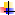 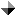 Sr. No.SubjectPage No.Accountability6Agriculture6Banking & Finance6Biography and Autobiography          6Biography and Autobiography World          6Business. 6Business-World6China 7Crimes 7Current Issues 7Current Issues- World8Defense 8Economy 9Economy-World10Education 11Education-World11Environment 11World Environment Protection Strategies 13Government 13Health 15World Health Issues15History, Archeology, Geography & Travel 15Human Rights 15Human Rights World 16India 16International Relations 16Islam17Kashmir17Language, Literature and Rhetoric 18Law , Legislature and Judiciary18Media & Journalism 19Miscellaneous Topics19Organizations 19Politics 19Politics -World21Power Resources and Natural resources21Power Resources and Natural resources-World21Science and Technology22Science and Technology-World 22Social Issues22Terrorism and Extremism22United States22War, Peace and Security23Women Rights23World Conflicts23S No.Name of DatabaseAMERICAN CHEMICAL SOCIETY (ACS)AMERICAN INSTITUTE OF PHYSICS (AIP)AMERICAN MATHEMATICAL SOCIETY (AMS)ANNUAL REVIEWSAssociation of Computing Machinery – ACM (http://www.acm.org/dl)ASTMBusiness Premium CollectionELSEVIER (Science Direct)EMERALDHeinOnline’s International Core Package (pupk/heintrial)IMF ELIBRARYInstitute for Operations Research and the Management Sciences (INFORMS)INSTITUTE OF ELECTRICAL AND ELECTRONIC ENGINEER (IEEE)INSTITUTE OF PHYSICSJSTORProQuest Dissertations & Theses GlobalSPRINGER LINKSummon Proquest (HEC E-Resources)TAYLOR & FRANCIS JOURNALSWILEY-BLACKWELL JOURNALSProject Muse EbooksAccess Url: http://muse.jhu.edu/Copyright years: 2010 Complete Collection (1666 titles)
2011 Complete Collection (1789 titles)
2012 Complete Collection (1822 titles). Title Listings : http://muse.jhu.edu/cgi-bin/book_title_list_html.cgiInstitutions Registered with Project Muse ebooks: http://muse.jhu.edu/about/order/book_customers_country.html#PakistanSPRINGER E-BOOKSFor the first time, Springer's Ebooks are available on perpetual access i.e. fully downloadable. These books cover a wide range of disciplines published during 2005-2007. These books are available for all public/private universities recognized by HEC. more!https://link.springer.com/search?facet-content-type=%22Book%22Sr#DepartmentTitle1Center for Coal TechnologyEnergy & Environment2Center for High Energy PhysicsPhysical Review (Published by American Physical Society)3College of Art and DesignArts of Asia4College of Statistical and Actuarial SciencesEconometrika5Department of ArchaeologyAmerican Journal of ArchaeologyNear Eastern Archaeology6Department of BotanyPlant & SoilNew Phytologist7Department of EconomicsJournal of Development Economics8Department Of English Language and LiteraturePoetry ReviewSouth Asian ReviewThird World Resurgence9Department of Gender StudiesGender and Society10Department of GeographyEconomic Geography11Department of HistoryJournal of Royal Asiatic societyThe Indian Economic & Social History Review12Department of Information ManagementLibrary Quarterly13Department of Islamic StudiesJournal of American Oriental Society14Department of Microbiology and Molecular GeneticsAnnual Rewies of Microbiology15Department of PhilosophyThe Philosophical Review16Department of PhysicsDiscoverScientific American17Department of Political ScienceAsian Profile18Department of Social WorkJournal of Social Work PracticeInternational Social Work by Sage Publications19Department of Space ScienceInternational Journal of Applied Earth Observation and Geoninformation20Department of Special EducationTeacher Education and Special Education21Department of ZoologyQuaternary Science Reviewspalaeogeography, palaeoclimatology palaeoecology22Hailey College of Banking and FinanceHarvard Business Review23Hailey College of CommerceLaw and Human BehaviorThe Psychologist-Manager Journal24Institute of Administrative SciencesInternational Journal of Public Administration25Institute of Agricultural SciencesPlant Disease26Institute of Applied PsychologyJournal of Social Psychology27Institute of Biochemistry and BiotechnologyNature Reviews Molecular Cell Biology28Institute of Business AdministrationAcademy of Journal Management ReviewOrganization Science29Institute of Chemical Engineering andAICHE JournalTechnology30Institute Of Communication StudiesEthical PerspectivesJournalism and Mass Communication Educator31Institute of Education and ResearchAmerican Education Research JournalEducational ResearcherEducational Technology32Institute of GeologyBulletin of Geological Society of AmericaGeophysical Research LetterGeologyAAPG BulletinGeophysics33Institute of Social & Cultural StudiesAmerican journal of Public HealthBody and SocietyContribution to the Indian SociologyJournal of Developing SocietiesTheory, Culture and Society34PUCITACM Computing SurveysJournal of ACMACM/IMS Transactions on Data ScienceACM/IMS Transactions on Modeling and Computer SimulationACM/IMS Transactions on Parallel ComputingIEEE Internet Computing35University Law CollegeAmerican Journal of International LawJournal of legal Education36Department of Hindiخدا بخش لائبریری (جرنل پٹنہ)ناگری پرچارنی پترکا ناگری پرچارنی پترکا سبھاوا رائنسی (یوپی۔انڈیا)ہندی ساہتیی نکے تن۔ بجنور یو۔پی انڈیاکے نذری ہندی سنستھان ۔ آگرہساہتیی پرکاشن ۔ دلیڈپیارٹمنٹ آف ہندی، کشمیر یونیورسٹی، سری نگر، انڈیاپنجاب یونیورسٹی، چندی گڑھ، انڈیا، ڈیپارٹمنٹ آف ہندیہریانہ ساہتیی  اکیڈمی ۔ پنچکولاایس پی ورانسائی، انڈیا